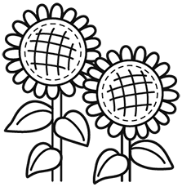 　２学期も早いもので３か月が経ちました。２学期は「遠足」「移動教室」「展覧会」の行事が盛りだくさんでした。それらを通して自分のことは自分でする、見通しをもって活動することを学びました。この経験を生かし、子供たちが少しずつ成長していく姿をいろいろな場面で見ることができました。12月は、音楽発表朝があります。子供たちがさらに意欲的に活動できるように励ましていきます。また、風邪も流行ってきています。ご家庭での体調管理を、引き続きご協力お願いします。○中央図書館見学　2日(月)　3時間目～4時間目【時間】9：35～12：20(スクールバス使用) 【持ち物】水筒　身近な公共施設を知る学習として、武蔵野市立中央図書館に見学に行きます。図書館はどんなところかを知るために、子供たちが質問を考えました。施設を見学して気付いたことや、働く方に質問した答えをまとめ、発表する予定です。○保護者会　3日(火)【時間】15：00～16：30　【場所】ひまわり学級教室【内容】2学期の学級の様子　冬休みの過ごし方　などお子様を留守番させたり、あずけたりすることが難しい場合、教室で待つことができます。「保護者会の出欠や下校方法について」の用紙に記入し、2日(月)までに提出してください。○リース作り 5日(水)図工の時間に、サツマイモのくきを使ってリースを作る予定です。ご自宅に飾り(リボン、ベル等)として使えるものがあれば持たせてください。(記名した袋に入れて)○学校公開(全授業公開)・調理 7日(土)　 　ひまわり学級の学習の様子を参観していただき、子供たちの成長を感じていただければ幸いです。詳細は後日配布される学校からのお知らせをご覧ください。　調理では、スイートポテトを作る予定です。(11月に学級園で収穫したサツマイモを使います。)持ち物は、エプロン・マスク・三角巾・ふきん・調理実習ファイルです。持ち物は全て記名をお願いします。○音楽発表朝会　12日(木)  朝の時間(8：25～40)【場所】体育館【演目】「茶色の小瓶」(合奏) 「青空へのぼろう」(合唱) 「風になりたい」(合唱)　ひまわり学級の音楽の学習の成果を全校に発表します。　2学期のはじめに曲を決め、音楽の時間の中で少しずつ練習を重ねてきました。特に合奏では、パートごとに分かれて練習した成果を全体に生かし、美しいハーモニーを作り上げました。保護者の方も体育館でご覧いただけます。ぜひ、ご覧ください。○茶道体験　23日(月)　 (6年生のみ) 2・3時間目　地域の茶道の専門家を招き、交流学級の子供たちと一緒に体験します。日本の伝統のよさに触れる貴重な機会になればよいと思っています。※○の中の数字は授業時数、（）の中の数字は学年です。　※★は水曜時程（特別時程）の日です。※スクールバスは学校の下校時刻の５分後に出発予定です。※クラブ活動は4～６年生、委員会活動は5,６年生の活動となります。※3学期の始業式は、1月8日(水)です。 ※地域行事のどんど焼きは、1月13日(月)です。月火水木金土2⑤(1～2)⑥(4～6)全校朝会委員会活動中央図書館見学(3～4時間目)3⑤(全)安全指導保護者会★4⑤(全)体育朝会5⑤(1～2)⑥(4～6)児童集会6⑤(1～2)⑥(4～6)暗唱発表朝会買い物(4・5年)7④(全)学校公開調理14:40(1～2)15:30(4～6)14:40(全)14:10（全）14:40(1～2)15:30(4～6)14:40(1～2)15:20(4～6)12:10(全)9⑤(1～2)⑥(4～6)全校朝会クラブ活動10⑤(1)  ⑥(2～6)のびのびタイム★11⑤(全)体育朝会12⑤(1～2)⑥(4～6)音楽発表朝会(ひまわり学級)避難訓練13⑤(1～2)⑥(4～6)朝読書14 14:40(1～2)15:45(4～6)14:40(1)15:30(2～6)14:10（全）14:40(1～2)15:30(4～6)14:40(1～2)15:20(4～6)16⑤(1～2)⑥(4～6)全校朝会17⑤(1)  ⑥(2～6)のびのびタイム★18⑤(全)体育朝会19⑤(1～2)⑥(4～6)音楽発表朝会20⑤(1～2)⑥(4～6)朝読書2114:40(1～2)15:30(4～6)14:40(1)15:30(2～6)14:10(全)14:40(1～2)15:30(4～6)14:40(1～2)15:20(4～6)23⑤(1～2)⑥(4～6)全校朝会茶道体験(6年)24⑤(1)  ⑥(2～6)のびのびタイム給食終★25④(全)終業式大掃除26冬季休業日開始(～1/7【火】まで)272814:40(1～2)15:30(4～6)14:40(1)15:30(2～6)12:25(全)